			ПРОЕКТ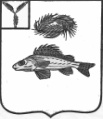 АДМИНИСТРАЦИЯДЕКАБРИСТСКОГО МУНИЦИПАЛЬНОГО ОБРАЗОВАНИЯЕРШОВСКОГО МУНИЦИПАЛЬНОГО РАЙОНАСАРАТОВСКОЙ ОБЛАСТИПОСТАНОВЛЕНИЕот __.__.2020 года								№ __О внесении изменений в постановлениеадминистрации Декабристского муниципальногообразования от 24.01.2019 № 4 «О стоимостиуслуг, предоставляемых согласно гарантированномуперечню услуг по погребению умерших (погибших)»	В соответствии с Федеральным законом от 12 января 1996г. № 8-ФЗ «О погребении и похоронном деле», Федеральным законом от 06.10.2003 г. № 131ФЗ «Об общих принципах организации местного самоуправления в Российской Федерации», руководствуясь Уставом Декабристского муниципального образования Ершовского муниципального района Саратовской области, администрация Декабристского муниципального образованияПОСТАНОВЛЯЕТ:	1. Внести изменения в постановление администрации Декабристского муниципального образования от 24.01.2019 г. № 4 «О стоимости услуг, предоставляемых согласно гарантированному перечню услуг по погребению умерших (погибших)», с изменениями от 22.04.2019 № 25, следующие изменения:	1.1. приложение № 3 постановления изложить в новой редакции, согласно приложению № 1.	1.2. приложение № 4 постановления изложить в новой редакции, согласно приложению № 2.	2. Контроль за исполнением настоящего постановления возложить на главу Декабристского муниципального образования Ершовского муниципального района.	3. Настоящее постановление вступает в силу со дня официального обнародования и распространяется на правоотношения, возникшие с 01.02.2020г.Глава Декабристского МО						М.А. ПолещукПриложение № 1к проекту постановления администрацииДекабристского МОот __.__.2020 г. № __Приложение № 3 к постановлениюадминистрации Декабристского МОот «24» января 2019 г. № 4Стоимость услуг, предоставляемых согласно гарантированному перечню услуг по погребению, в Декабристском муниципальном образованииПриложение № 2к проекту постановления администрацииДекабристского МОот __.__.2020 г. № __Приложение № 4 к постановлениюадминистрации Декабристского МОот «24» января 2019 г. № 4Стоимости услуг по погребению умерших (погибших), не имеющих супруга, близких родственников, иных родственников либо законного представителя умершего, при невозможности осуществить ими погребение, при отсутствии иных лиц, взявших на себя обязанность осуществить погребение, а также умерших, личность которых не установлена органами внутренних дел в Декабристском муниципальном образовании Ершовского муниципального района Саратовской области№ п/пНаименование услугиСтоимость, рублей1.Оформление документов, необходимых для погребения217,022.Предоставление и доставка гроба и других предметов, необходимых для погребения2008,263.Перевозка тела (останков) умершего на кладбище637,514.Погребение3262,07ВсегоВсего6124,86№ п/пНаименование услугиСтоимость, рублей1.Оформление документов, необходимых для погребения217,022.Облачение тела651,853.Предоставление гроба1356,414.Перевозка умершего на кладбище637,515.Погребение3262,07Общая стоимость услуг по погребениюОбщая стоимость услуг по погребению6124,86